« Let’s go ciné »Dès que les conditions sanitaires le permettront, il y aura à nouveau des séances cinéma à destination des jeunes et grands jeunes à la salle St Léger de Bouxwiller. Les prochains films prévus : « Time out » ; « la résurrection du Christ ». Les projections seront suivis de débats sur les thèmes abordés dans les films et pourquoi pas un repas partagé avant, nous l’espérons !La prochaine séance est prévue le vendredi 19 février 2021 de 19h à 22h ou avant selon les mesures gouvernementales. Je reste joignable pour toutes questions. Séverine Walther, coopératrice pastorale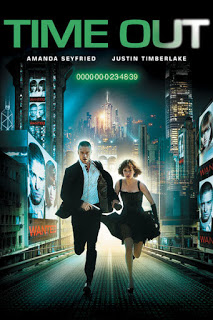 ''L'on est transporté dans un monde où le temps a remplacé l'argent. Génétiquement modifiés, les hommes ne vieillissent plus après 25 ans. Mais à partir de cet âge, il faut "gagner" du temps pour rester en vie. Alors que les riches, jeunes et beaux pour l’éternité, accumulent le temps par dizaines d'années, les autres mendient, volent et empruntent les quelques heures qui leur permettront d'échapper à la mort. Un homme, accusé à tort de meurtre, prend la fuite avec une otage qui deviendra son alliée. Plus que jamais, chaque minute compte.'' 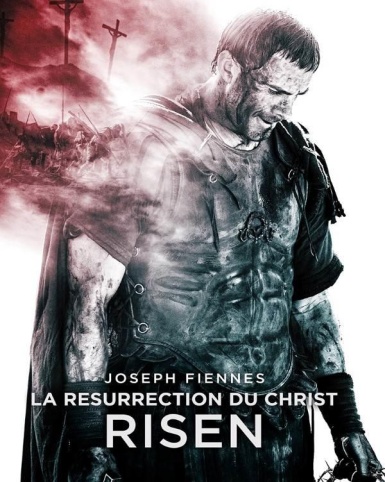 « Le récit biblique de la résurrection, à travers le regard d'un non-croyant Clavius, un puissant tribun militaire romain, et son assistant Lucius, sont chargés de résoudre le mystère autour de ce qui arriva à Jésus dans les semaines suivant sa crucifixion. Ceci afin de balayer les rumeurs de l'arrivée d'un messie et éviter un soulèvement à Jérusalem. »